PENNSYLVANIAPUBLIC UTILITY COMMISSIONHARRISBURG, PA  17120                                                                                                                         March 4, 2021ERRATA NOTICE This is to advise all parties of record that the Tentative Order entered on February 25, 2021, in the above-captioned proceeding contains an error in a Docket No. on Page 6, Table 2, the twelfth company listed.  On Page 6, Table 2, the twelfth company listed reads as follows: The corrected Page 6, Table 2, twelfth company listed will read as follows:Please find the corrected page of the Tentative Order is attached to this notice.  Please replace the incorrect page in your copy of the Tentative Order.BY THE COMMISSION,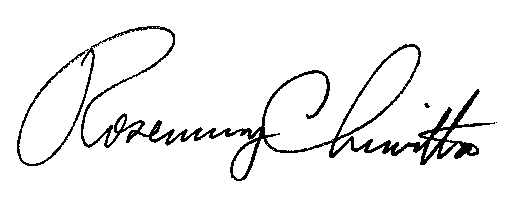 Rosemary ChiavettaSecretaryAs of February 12, 2021, the NGS suppliers listed in Table 2 below have not filed a 2020 Annual Report, reporting their 2019 gross receipts, with the Commission.Table 2 – Failure to File a Natural Gas Supplier Annual ReportRevocation of Natural Gas Supplier License ofCompanies that did not file a Natural Gas Supplier Annual Report or pay past due Annual or Supplemental Fees      M-2021-3023833A-2017-2583732*Greenmountain.com CompanyA-125039*Greenmountain.com CompanyDocket NumberCompany NameA-2013-2360403*Alpha Gas and Electric LLCA-2011-2221017*Amerigreen Energy IncA-125025*Belden and Blake CorporationA-2011-2233558*Blue Pilot Energy LLCA-125016*Columbia Energy Services CorporationA-2010-2159802*ConocoPhillips CompanyA-2014-2399590*Consolidated Edison IncA-125037*D & L Gas and Marketing LLCA-125031*Econnergy PA IncA-2014-2409507*Energy Cooperative Association of PAA-125022*Equitable Gas CompanyA-125039*Greenmountain.com CompanyA-2018-3002121*Hudson Energy Services LLCA-125083*Iberdrola USA Solutions IncA-125090*Metromedia Energy IncA-2013-2353838*North American Power & Gas LLCA-2018-2647604*Provision Power and Gas LLCA-2018-3004940*Sanford Energy Associates LLCA-2013-2346185*SFE Energy PennsylvaniaA-2009-2089565*Shell Energy North America LPA-2018-3003351*Statewise Energy Pennsylvania LLCA-125132*Texon Distributing LP